VeiligheidsplanSBO MerlijnVoorwoordScholen voor primair onderwijs zijn verplicht een plan op te stellen voor veiligheid, gezondheid en milieu. Dit plan wordt ook het Schoolveiligheidsplan genoemd. In het plan staan de fysieke en de sociale veiligheid beschreven. Bij het ontwikkelen van onze visie en het opstellen van dit plan willen we in elk geval voldoen aan de wettelijke verplichtingen voor sociale veiligheid en de Arbeidsomstandighedenwet.Organisatie en veiligheidOrganisatieDe directie is verantwoordelijk voor het veiligheidsbeleid en arbobeleid op schoolniveau. Op onze school is een arbo/veiligheidscoördinator benoemd die verantwoordelijk is voor coördinatie, uitvoering en bewaking van het veiligheidsbeleid. De coördinator wordt hierbij ondersteund door de werkgroep BHV. De arbo/veiligheidscoördinator wordt bij de uitvoering van de werkzaamheden ondersteund door een preventiemedewerker op bestuursniveau.Contactpersonen schoolDe directie wordt vertegenwoordigd door: Naam:	Locatie/gebouw:	Telefoonnummer: 070 - 3257547Arbo / veiligheidscoördinator:Naam:	Locatie/gebouw:	Vertrouwenspersoon:Naam:	Locatie/gebouw:	Telefoonnummer:	Anti-pest coördinator:Naam:	Locatie/gebouw:	Telefoonnummer:	Contactpersoon BHV:Naam:	Locatie/gebouw:	Telefoonnummer:	Medezeggenschapsraad:Voorzitter MR:	Arbo / veiligheidscoördinatorDe Arbo / veiligheidscoördinator houdt toezicht op de dagelijkse veiligheid en gezondheid binnen de school. Zij treedt op als contactpersoon naar externe deskundigen en fungeert als centraal meldpunt voor ongevallen en onveilige situaties binnen de school. Zij houdt bij met welke bedrijven er contracten zijn, dat de controles en bijbehorende acties worden uitgevoerd. Zij wordt hierbij ondersteunt door de preventiemedewerker van Lucas Onderwijs.Zie overzicht contracten en controlesZie checklist preventiemedewerker Lucas OnderwijsZie bijlage taakomschrijving Arbo / veiligheidscoördinatorVertrouwenspersoonAls school vinden wij het van belang dat iedereen om hulp kan vragen. Hulp in de breedste zin van het woord. Daarom vinden wij het belangrijk dat kinderen, ouders en medewerkers op de hoogte zijn van de mogelijkheden van de vertrouwenspersoon.De interne vertrouwenspersoon is voor zowel leerlingen, ouders als medewerkers de persoon die benaderd kan worden bij hulp, advies en preventie op het gebied van pesten, discriminatie, (seksuele) intimidatie en geweld.Zie bijlage taken vertrouwenspersoon en de klachtenregeling.Naast de interne vertrouwenspersoon heeft Lucas Onderwijs ook een externe vertrouwenspersoon. Deze fungeert als aanspreekpunt bij klachten.Zie bijlage Klachtenregeling Lucas Onderwijs PO-VO.Anti-pest coördinatorDe school heeft een vast aanspreekpunt voor leerkrachten, leerlingen en ouders om het pesten tegen te gaan. De anti-pestcoördinator coördineert het anti-pestbeleid. De coördinator ondersteunt leerkrachten, leerlingen en ouders met een (pest-)probleem, werkt mee aan de oplossing van het gesignaleerde probleem, bewaakt de procedures en adviseert de leerkracht in verder te nemen stappen. Verder behartigt de coördinator de belangen van ouders en leerlingen in het kader van pesten. De anti-pestcoördinator is een aanspreekpunt voor leerlingen die worden gepest, voor leerlingen die willen praten over een situatie waarin ze gepest worden of signaleren dat er gepest wordt en voor ouders die vragen hebben over pesten.BedrijfshulpverleningDe bedrijfshulpverlening (BHV) is de organisatie die optreedt bij calamiteiten in de school en bestaat uit getrainde leerkrachten.De school heeft een populatie van circa 40 medewerkers en 155 leerlingen. De school heeft 7 bedrijfshulpverleners ( BHV-ers) benoemd. De hulpverlening in de school wordt 2 keer per jaar getraind tijdens ontruimingsoefeningen, en de BHV-ers worden 1 x per twee jaar bijgeschoold.Na iedere ontruimingsoefening wordt er geëvalueerd door het team en de BHV-werkgroep. Deze evaluaties worden genoteerd in de ontruimingsmap.Zie ook hoofdstuk 5 van het veiligheidsplan. Zie ontruimingsplan SBO MerlijnBeleidsaspectenVisie op schoolveiligheidHet veiligheidsplan is in combinatie met het schoolplan een integraal beleidsplan voor de sociale en fysieke veiligheid waarin wij streven naar een leef- en leerklimaat waarin leerlingen, ouders en medewerkers zichveilig voelen en zich positief verbonden voelen met de school. Ons sociaal en fysiek veiligheidsbeleid heeft als doel alle vormen van agressie, geweld, seksuele intimidatie, discriminatie en pesten binnen of in de directe omgeving van de school te voorkomen. Daar waar zich incidenten voordoen worden adequate maatregelen getroffen om verder escalatie te voorkomen. Wij streven ernaar om ons preventief en curatief beleid zoveel mogelijk in samenhang uit te voeren. Deze samenhangende aanpak komt tot uiting in de wijze waarop wij ons plan met betrekking tot veiligheid hebben opgesteld.Onze aanpak is gericht op het creëren van een zodanig schoolklimaat dat onze leerlingen en ons personeel werken en leren in een veilige omgeving waardoor uitval wordt voorkomen. Dit blijkt uit een samenhangende aanpak met aandacht voor:het pedagogische klimaatDe leerkrachten zorgen er o.a. voor dat leerlingen op een respectvolle manier met elkaar omgaan, elkaar accepteren en conflicten op een goede manier oplossen.De leerkrachten zorgen er o.a. voor dat er geen leerlingen worden uitgelachen of geïntimideerd.De leerkrachten stimuleren dat leerlingen samenwerken, naar elkaar luisteren en zich aan de schoolregels houden.De leerkrachten handelen volgens het pestprotocol.De leerkrachten stimuleren o.a. het zelfvertrouwen van leerlingen, hebben oog voor het individuele kind, nemen leerlingen serieus, laten leerlingen succeservaringen opdoen en corrigeren als dit nodig is.Zie bijlage Protocol Pestenmonitoring van de sociale veiligheid onder leerlingenDe sociale veiligheid van de leerlingen wordt gemonitord door Scoll.functionarissen voor arbo-beleid en sociale veiligheidEr zijn functionarissen aangesteld (zie 1.2).gedragsregels en protocollenDe school werkt met verschillende protocollen die op de website staan: klachtenregeling, zindelijkheid, informatieverstrekking gescheiden ouders, pesten, schorsing & verwijdering, meldcode huiselijk geweld en kindermishandeling en medisch handelen.Zie bijlage klachtenregelingZie bijlage protocol zindelijkheidZie bijlage protocol informatieverstrekking gescheiden ouders Zie bijlage protocol pestenZie bijlage protocol schorsing & verwijderingZie bijlage protocol meldcode huiselijk geweld en kindermishandeling Zie bijlage protocol medisch handelenaanpak van (digitaal) pestenDe leerkrachten handelen volgens het pestprotocol.In groep 7 wordt aandacht besteedt aan Mediawijsheid en digitaal pesten. Indien nodig wordt er in andere groepen ook aandacht besteed aan digitaal pesten.Op sociaal-emotioneel vlak biedt de school extra ondersteuning m.b.v. een coach. Deze laagdrempelige begeleiding helpt leerlingen oplossingsgericht bij sociaal-emotionele problemen.Daarnaast kunnen leerlingen en ouders extra hulp krijgen via de schoolmaatschappelijk werker.maatregelen in en om het gebouw die te maken hebben met veiligheidAlle maatregelingen die genomen zijn m.b.t. de veiligheid in en om het gebouw staan in de veiligheidsmap in de directiekamer. In deze map zitten o.a.:OntruimingsplanLogboek speeltoestellenControles op gymtoestellen in gymzaal en speellokaalLegionella preventie een aanpakNoodverlichtingRI&EDe veiligheidscoördinator heeft overleg met de preventiemedewerker van Lucas Onderwijs. A.d.h.v. een checklist wordt bekeken of de veiligheid van het gebouw op orde is en eventuele actiepunten worden in gang gezet.Zie bijlage ontruimingsplan Zie bijlage laatste RI&EZie checklist preventiemedewerker Lucas Onderwijs Zie contracten en controles Kwaliteitszorg en borgingBinnen onze school is het thema veiligheid opgenomen in onze kwaliteitscyclus rondom de zorg voor onze leerlingen. In ons schoolplan en zorgplan (zie bijlage) staat beschreven op welke wijze de zorg is georganiseerd middels ons volgsysteem en leerlingenbesprekingen.Zie bijlage Schoolplan Zie bijlage ZorgplanZie bijlage protocol KwaliteitszorgVoor het volgen van de sociaal emotionele ontwikkeling gebruiken wij de methode De Vreedzame school. Voor monitoring van de sociale veiligheid onder leerlingen nemen wij de volgende vragenlijsten af:Voor het personeel en ouders hanteren wij de tevredenheidspeiling van Scholen met Succes (Zie ook 5.3).In de PDCA-tool zijn de wettelijke en verplichte onderdelen van het sociale en fysieke veiligheidsbeleid opgenomen en zijn stelselmatig onderwerp van gesprek tussen directie en bestuur.Zie bijlage onderdelen veiligheid PDCA-tool.KlachtenIndien zich klachten voordoen op het terrein van agressie, geweld, seksuele intimidatie, discriminatie en pesten, wordt de procedure van de algemene klachtenregeling van Lucas Onderwijs toegepast.Zie bijlage Klachtenregeling Lucas Onderwijs PO-VO. Zie bijlage Klokkenluidersregeling Lucas Onderwijs. Zie bijlage Integriteitscode Lucas Onderwijs.Ongevallenregistratie en –meldingDe school houdt een ongevallen- en incidentenregistratie bij. In een ongevallenregister worden die ongevallen vastgelegd die enig lichamelijk letsel en/of (ziekte)verzuim tot gevolg hebben. Deze registratie levert informatie op voor aanpassing van het beleid van veiligheid.Zie bijlage formulier ongevallenregistratie Zie bijlage formulier incidentenregistratieMelding kindermishandeling en huiselijk geweld en seksuele misdrijven.Vanaf 2012 is een meldcode kindermishandeling en huiselijk geweld verplicht op elke school. Op onze school gebruiken wij de meldcode kindermishandeling (zie bijlage).Als er op school een redelijk vermoeden bestaat dat een medewerker zich schuldig heeft gemaakt aan seksuele intimidatie of seksueel misbruik is school het verplicht het bestuur hierover in te lichten. Het bestuur is verplicht aangifte te doen en dit te melden bij de Inspectie van Onderwijs.Zie Meldcode huiselijk geweld en kindermishandelingRisico inventarisatie & evaluatie (RI&E)SBO Merlijn voert minimaal 1 x per 4 jaar een Risico Inventarisatie & Evaluatie en bespreekt de uitkomsten daarvan met de MR. De uitkomsten en de aandachtspunten zijn op school beschikbaar. Het plan van aanpak zal worden opgenomen als bijlage in dit document. Zie hoofdstuk 5 van het veiligheidsplan.Zie bijlage laatste RI&EOmgaan met de mediaHet is lastig om te gaan met negatieve aandacht van de media. Lucas Onderwijs heeft een Calamiteitenplan opgesteld als handreiking bij incidenten.Zie bijlage Calamiteitenplan Lucas Onderwijs.Als het incident alleen de school betreft (agressie, ongeval, overlijden leerling of personeelslid) is de directeur degene die leiding geeft aan een kernteam, daarbij ondersteund door de clusterdirecteur. Daar waar het de gebruikelijke gang van dagelijkse zaken extreem ontstijgt, is het College van Bestuur diegene die de leiding heeft.PrivacyPersoneel van de school heeft te maken met meer of minder persoonlijke gegevens van kinderen, ouders/verzorgers en overige medewerkers van de school. Gegevens over de thuissituatie, medische informatie, gegevens over hulpverlenende instanties e.a. worden als privacygegevens beschouwd. Dit geldt ook voor uitslagen van toetsen. De school heeft richtlijnen voor het omgaan met vertrouwelijke informatie.Zie bijlage privacyreglement verwerking gegevens personeel Zie bijlage privacyreglement verwerking leerlingengegevensAfspraken communicatie met gescheiden ouders / ondertoezichtstelling en voogdijIn situaties waarin ouders/verzorgers gescheiden zijn, of er sprake is van ondertoezichtstelling wordt informatie over leerprestaties en ontwikkeling van leerlingen verstrekt op basis van het protocol informatieverstrekking gescheiden ouders van Lucas Onderwijs.Zie Protocol informatieverstrekking gescheiden oudersExterne samenwerkingDe school onderhoudt contacten met meerdere externe partners. Er zijn contacten o.a. met Leerplicht,Stichting Passend Primair Onderwijs Haaglanden (SPPOH), Gemeente, onderwijsadviesdiensten, zorginstellingen.Er kunnen zich situaties voordoen waarin het wenselijk of noodzakelijk is dat vertrouwelijke informatie gewisseld wordt. In alle gevallen van persoonlijke informatie wordt de privacy van kinderen, ouders/verzorgers en personeel goed beschermd.Zie bijlagen privacyreglementen verwerking leerlingengegevens en personeel.Medicijnverstrekking en medische handelingenLeerkrachten op school worden regelmatig geconfronteerd met leerlingen die tijdens schooltijd ziek worden of klagen over pijn. De directie krijgt ook vaak het verzoek van ouders/verzorgers om kinderen de door een arts voorgeschreven medicijn toe te dienen. De school wordt hierdoor geconfronteerd met een vraag naar handelingen waarvoor het personeel niet is gekwalificeerd.Onze school heeft daarom gekozen voor het niet verrichten van medische handelingen en het verstrekken van medicijnen op school voor de volgende mogelijkheid met het daarbij behorende standaardprotocol van de PO Raad: Het niet verrichten van medische handelingen en het niet verstrekken van medicijnen, protocol B (model- protocol Medicijnverstrekking & Medisch handelen op scholen)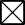 Zie protocol Medisch handelenSociale veiligheidsaspectenAlgemeenOnze school wil een sociaal veilige leeromgeving creëren voor kinderen, ouders en medewerkers met een goed werkklimaat, waar iedereen zich betrokken en verantwoordelijk voor voelt. Dit doen wij met behulp van onze programma’s voor sociaal emotionele ontwikkeling en aandacht voor burgerschapsvorming en normen- en waardenontwikkeling.Sociaal-emotionele ontwikkelingHet sociaal-emotionele welbevinden van de leerlingen heeft veel invloed op hun totale functioneren. Onze school besteedt daarom structureel en systematisch aandacht aan de sociaal-emotionele ontwikkeling van de kinderen. We doen dit omdat we onze kinderen willen opvoeden tot verantwoorde en kansrijke burgers. Ze moeten goed voor zichzelf kunnen zorgen en goed kunnen omgaan met de mensen en de wereld om hen heen (dichtbij en verder weg). De ontwikkeling van de groep en de individuele leerlingen wordt tijdens de leerlingbespreking besproken. In deze gesprekken worden ook mogelijke aanpakken voor een groep of voor een individuele leerling besproken.Op het gebied van sociaal-emotionele ontwikkeling doen we het volgende:Onze school beschikt over een methode voor sociaal-emotionele ontwikkeling en een anti- pestmethode.Onze school beschikt over een LVS voor sociaal-emotionele ontwikkeling (SCOL voor groep 1 t/m 8).We beschikken over normen: als meer dan 25% van de leerlingen uitvalt op een aspect (D/E), dan volgt er actie.De sociaal-emotionele ontwikkeling komt aan bod bij de leerlingenbesprekingen.We hanteren op onze school gedragsregels die meehelpen de sociale veiligheid te waarborgen.We beschikken over een observatie-instrument in groep 1 en 2.Onze school hanteert actief een pestprotocol.We laten ons informeren door de ouders over de sociaal-emotionele ontwikkeling.Actief burgerschap en sociale cohesieOnze leerlingen groeien op in een steeds complexere, pluriforme maatschappij. Onze school vindt het belangrijk om haar leerlingen op een goede manier hierop voor te bereiden. Leerlingen maken ook nu al deel uit van de samenleving.Allereerst is kennis van belang, maar daar blijft het wat ons betreft niet bij. Wij vinden het belangrijk dat onze leerlingen op een bewuste manier in het leven staan, waarbij ze niet alleen respect hebben voor anderen, maar ook naar anderen omzien. In de school leren wij leerlingen daarom goed samen te leven en samen te werken met anderen. Wij willen leerlingen brede kennis over, en verantwoordelijkheid voor de samenleving meegeven.Op het gebied van actief burgerschap doen wij het volgende:Wij voeden onze leerlingen op tot evenwichtige mensen die respectvol (vanuit duidelijke waarden en normen) omgaan met zichzelf, de medemens en de omgeving.Wij voeden onze leerlingen op tot personen die weten wat democratie inhoudt en die daar ook naar handelen.Ze leren hun mening over maatschappelijke thema’s te verwoorden.Wij voeden onze leerlingen op tot mensen die “meedoen”, tot kansrijke burgers, die actief betrokken willen zijn op de samenleving en die gericht zijn op samenwerking.Wij voeden onze leerlingen op tot personen die kennis hebben van, en respect voor andere opvattingen en overtuigingen (religies).Wij richten ons op de algemene ontwikkeling en we geven onze leerlingen culturele bagage mee voor het leven.Eens in de twee jaar vullen wij de checklist “Actief Burgerschap en sociale integratie” in met het team. Hiermee brengen we in kaart wat we al doen en wat we nog willen doen.Zie bijlage Checklist Actief burgerschap en sociale integratieGedragscodes en omgangregelsDe wijze waarop leraren met leerlingen omgaan, hoe leerlingen met elkaar omgaan, leraren onderling, het omgaan van leraren met ouders/verzorgers; dit alles bepaalt de schoolcultuur en daarmee het pedagogisch klimaat. Regels en afspraken ondersteunen het klimaat dat wij nastreven.Een gedragscode houdt niet in dat gedrag dat niet in de regels is vastgelegd automatisch altijd toelaatbaar is.Onze gedragsregels zijn: beschrijf kort en/of voeg toe als bijlageOnze gedragsregels voor medewerkers en/of ouders indien van toepassing. Gedragscode diefstal / wapenbezit/ vernieling / agressief gedrag of geweld Gedragscode radicaliseringZie bijlage Integriteitscode Lucas OnderwijsZie bijlage schoolregels SBO Merlijn Zie afsprakenmap leerkrachten op de L-schijfAanpak (digitaal) pestenPesten kan een ingrijpend en hardnekkig probleem zijn op een basisschool. Onder pesten verstaan wij gedrag dat is bedoeld om opzettelijk één of meer personen herhaald en gedurende langere tijd tebejegenen op zo’n manier dat het kan leiden tot fysieke verwonding en/of psychisch lijden.Op school is een anti-pest coördinator aangesteld: Ilona MosDe school hanteert een pestprotocol Zie bijlageprotocol PestenSociale mediaModerne communicatiemiddelen zijn niet meer weg te denken uit het onderwijs. Kinderen en medewerkers maken gebruik van allerlei vormen van sociale media op internet. Voor het gebruik van e- mail, internetfaciliteiten en mobiele telefonie zijn afspraken gemaakt in een protocol.Zie bijlage gedragscode e-mail en internetgebruik Lucas Onderwijs POGrensoverschrijdende aspectenSchorsing en verwijderingSchorsing is aan de orde wanneer de directie of het bestuur bij ernstig wangedrag van een leerling onmiddellijk moet optreden en er tijd nodig is voor het zoeken naar een oplossing. Ernstig wangedrag van een leerling kan bijvoorbeeld zijn geestelijke of lichamelijke mishandeling, fysieke of psychische bedreiging, diefstal of herhaald negeren van de regels.Schorsing geldt altijd voor een beperkte periode, nooit voor onbepaalde tijd. De directie maakt van een schorsing melding bij het bestuur, de leerplichtambtenaar en de onderwijsinspectie. Ook ouders kunnen geschorst worden wegens wangedrag.Verwijdering van een leerling is een zeer ingrijpende maatregel die slechts in het uiterste geval en vanzelfsprekend uiterst zorgvuldig moet worden genomen. Er moet sprake zijn van ernstig wangedrag van de leerling. Het gaat om ernstige verstoring van de rust of de veiligheid op school zoals driftbuien of mishandeling. Ook kan er sprake zijn van een onherstelbare verstoorde relatie tussen school en leerling of de ouder(s).De beslissing over verwijdering van leerlingen, dat wil zeggen een definitieve ontzegging van de toegang tot de school, berust bij het bevoegd gezag. Verwijdering van leerlingen is aan wettelijke voorschriften gebonden. De school moet daarbij maatregelen nemen om de nadelen voor de leerling gedurende die tijd zoveel mogelijk te beperken: op de school rust een resultaatsverplichting om voor de leerling het onderwijs te blijven verzorgen.Zie bijlage Kaderregeling toelating, schorsing en verwijdering Primair Onderwijs Stichting Lucas Onderwijs.VerzuimKinderen mogen vanaf 4 jaar naar de basisschool, maar zijn ze nog niet leerplichtig. Vanaf 5 jaar moeten kinderen naar de basisschool. Voor 5 jarigen is er een speciale regeling die inhoudt dat in overleg met de directie een kortere schoolweek mogelijk is.Het kan voorkomen dat een kind de school niet kan bezoeken. Dat is bijvoorbeeld het geval bij ziekte of omstandigheden in de persoonlijke situatie. Als een kind door ziekte of bezoek aan een arts niet naar school kan komen wordt ziekmelding gedaan volgens de procedure vermeld in de schoolgids.De leerplichtwet kent vrijstelling wegens gewichtige omstandigheden. Hier zijn duidelijke regels die staan vermeld in de schoolgids en de brochures van de gemeentelijke dienst Leerplicht .Zie bijlage folder gemeente: “Alles wat u moet weten over luxe verzuim en verlof”Verlof dat wordt opgenomen zonder toestemming van de directie wordt gezien als ongeoorloofd verzuim. De directie is verplicht dit aan de leerplichtambtenaar door te geven. Leerplicht kan hiervoor proces- verbaal opmaken. Ook te laat komen wordt door leerplicht gezien als verzuim.Onze school houdt het verzuim bij in het administratiesysteem.Opvang van leerlingen en personeel bij ernstige incidentenIndien er sprake is van een ernstig incident besluit de directeur of het calamiteitenplan van Lucas Onderwijs in werking wordt gesteld (zie bijlage). Indien er sprake is van een incident op school waarbij de BHV-ers de leiding hebben over de situatie en het gebouw ontruimd moet worden, worden leerlingen, medewerkers en andere aanwezigen binnen school opgevangen volgens het ontruimingsplan.Zie bijlage ontruimingsplan Bij andere ernstige incidenten zoals het overlijden van een leerling of personeelslid of een ernstig geweldsdelict hanteren wij het landelijk protocol dat geschreven is na de MH17 ramp.Zie bijlage protocol “De leegte in de school” (rouw, verlies en verwerking)Fysieke omgevingSchoolgebouwEen fysiek veilige school heeft een schoolgebouw en de daarbij horende terreinen die voldoen aan de eisen die daaraan zijn gesteld vanuit de ARBO wetgeving, bouwbesluiten en brandveiligheid. Formeel is het bestuur van de school hiervoor verantwoordelijk, maar in de meeste gevallen is de dagelijkse schoolleiding hiervoor gemandateerd. Deze heeft de plicht zaken op het terrein van sociale en fysieke veiligheid van leerlingen, ouders/verzorgers en medewerkers te organiseren en zorgvuldig in te bedden. De praktische uitvoering hiervan is in handen van de veiligheidscoördinator en de werkgroep BHV.De school is opgenomen in een (meerjaren)onderhoudsplan van het bestuur en voorziet in het onderhoud van lokalen, sanitair, installaties, casco, toegangen, dak en dergelijke.Zie ook de protocollen controles legionella, asbest, brandmeldinstallaties en de bijlage Onderdelen veiligheid PDCA-tool.Bedrijfshulpverlening (BHV) inclusief ontruimingsplanDe school heeft 7 medewerkers in dienst die de BHV-opleiding hebben gevolgd en zodanig bevoegd zijn. Het beschikbare ontruimingsplan beschrijft hoe te handelen in geval van ontruiming en welk specifieke rollen de medewerkers daarbij hebben. Ieder jaar wordt tweemaal een ontruimingsoefening gehouden, waarvan een keer aangekondigd en een keer onaangekondigd. Na een ontruimingsoefening vindt er een evaluatie plaats. Zo nodig wordt het ontruimingsplan aangepast.Zij bijlage ontruimingsplanDe school beschikt over een omgevingsvergunning brandveilig gebruik van de gemeente. De gebruiksvergunning is vastgesteld op 1-4-2002.ARBO-wet en Risico Inventarisatie en Evaluatie (RI&E)De Arbowet beschrijft rechten en plichten aan werkgever en werknemer op het gebied van arbeidsomstandigheden om goede arbeidsomstandigheden te waarborgen. Voor onze school zijn afspraken gemaakt voor o.a. ziekmelding, begeleiding en nascholing. De nascholingsuren worden zichtbaar gemaaktm.b.v. de normjaartaak (gehanteerde instrument heet “Cupella).De ARBO-wet verplicht scholen minimaal 1x per vier jaar een RI&E uit te voeren. De RI&E vindt plaats op schoolniveau en is een methode om systematisch de risico’s op het gebied van veiligheid, gezondheid en welzijn binnen de school in kaart te brengen. De risico-inventarisatie bestaat uit een vragenlijst en een controlelijst. De school laat zich hierin ondersteunen door een externe deskundige. Na een RI&E wordt een plan van aanpak opgesteld met daarin een overzicht van de knelpunten op arbo-gebied die het komende jaar worden aangepakt en een kostenraming.Zie bijlage laatste RI&EToezicht en beveiligingHieronder wordt beschreven hoe wij toezicht op en rondom de school houden en hoe de beveiliging geregeld is.Hekken rond het schoolpleinHet schoolplein aan de voorzijde van het gebouw (grote schoolplein) en het schoolplein aan de achterzijde van het gebouw (kleuterplein) zijn afgesloten met een hek. Dit hek wordt naschooltijd afgesloten door een medewerkers van de school of de schoonmaker (degene die als laatste het gebouw verlaat). Dit geldt ookvoor het kleine hekje aan de voorzijde van de school. Op alle hekken is een bordje geplaatst met “verboden toegang” zodat hangjongeren het schoolplein niet betreden.Iedere ochtend worden de hekken dicht gedaan door de directie van de school. Leerkrachten en ouders worden erop geattendeerd om onder schooltijd de hekken steeds te sluiten.CameratoezichtAan de buitenzijde van het gebouw zijn camera’s geplaatst zodat er opnamen gemaakt kunnen worden van personen die vernielingen aanrichten. De politie wordt dan op de hoogte gebracht.AlarmBij het binnen komen en verlaten van de school dient het alarm te worden in/uitgeschakeld. De alarmcode is bekend bij de medewerkers van de school, de schoonmakers en eventuele bedrijven die onderhoud aan gebouw uitvoeren. Er gaat een signaal naar het beveiligingsbedrijf indien er wordt ingebroken.FietsenstallingDe kinderen plaatsen hun fiets niet voor de school, maar in de fietsenstalling onder het gebouw. Twee leerlingen van groep 8 houden hier iedere ochtend toezicht zodat de fietsen netjes neergezet worden.DeurbeleidBij de voordeur is een intercom geplaatst die in verbinding staat met de directiekamer, teamkamer en ib- kamer. Iedere persoon die de school binnen wil drukt op de bel en is via de intercom te horen en te zien. Personeelsleden mogen de deur open doen.Toezicht op het pleinHet toezicht op het schoolplein gebeurt door personeelsleden (ook in de overblijfpauzes). Na schooltijd zijn ouders zelf verantwoordelijk om toezicht te houden.Naschoolse activiteitenSportactiviteitenDeze activiteiten worden georganiseerd door de vakleerkracht gym. Sommige activiteiten worden gegeven door verenigingen. De gymleerkracht houdt toezicht, is verantwoordelijk en sluit de school af. Indien een activiteit niet door kan gaan, neemt de gymleerkracht de les over.Activiteiten via KickDeze activiteiten worden georganiseerd door de directie in samenwerking met Kicks (2Samen). Indien een docent te laat is, zorgt 2Samen voor de opvang van de kinderen. Indien een docent niet kan komen, zorgt 2Samen ervoor dat de ouders worden gebeld. Een leerkracht heeft de taak om te kijken of alle kinderen het gebouw hebben verlaten en sluit het gebouw af.verkeersgedragWanneer ouders hun kind(eren) met de auto naar school brengen, dienen zij zich aan de geldende verkeersregels te houden en extra voorzichtigheid in acht te nemen. De oversteekplaats moet vrij gehouden worden (niet stoppen of parkeren).BijlagenKaderregelingen Lucas OnderwijsKlachtenregeling en vertrouwenspersoon Lucas Onderwijs PO-VO Klokkenluidersregeling Lucas OnderwijsIntegriteitscode Luca Onderwijs Privacyreglement verwerking leerlingengegevens Privacyreglement gegevens personeelProtocol informatieverstrekking gescheiden oudersVerklaring medisch handelen en medicijnverstrekking op scholen van Lucas PO Gedragscode e-mail en internetgebruik Lucas Onderwijs POKaderregeling toelating, schorsing en verwijdering Primair Onderwijs Stichting Lucas Onderwijs Aanpak legionellapreventie Lucas OnderwijsProtocollen en gedragscodes School Protocol pestenProtocol kwaliteitszorg Protocol zindelijkheidProtocol informatieverstrekking gescheiden ouders Protocol schorsing & verwijderingProtocol meldcode huiselijk geweld Protocol medisch handelenProtocol voor rouw “De leegte in de school”.Overige regelingen en afspraken Schoolregels Taakomschrijving Arbo / veiligheidscoördinator Taakomschrijving vertrouwenspersoon / contactpersoon Formulier ongevallenregistratie en incidentenregistratie OntruimingsplanZorgplanRI&E Plan van aanpakIndicatoren veiligheid in PDCA-toolAanpak legionellapreventie Lucas Onderwijs Aanpak asbestverwijderingControles brandmeldinstallaties, speeltoestellen schoolplein, gymnastiektoestellen, Brochure leerplicht Luxeverzuim en verlofAfspraken hekken, deurbeleid, camera’s, toezicht plein, verkeersveiligheid, alarm, naschoolse activiteitenSCOL vragenlijstengroep 1 t/m 8twee keer per jaarKIVA vragenlijstengroep 5 en 6twee keer per jaarTevredenheidspeiling Scholen met Succesgroep 6 t/m 81 keer per drie jaar